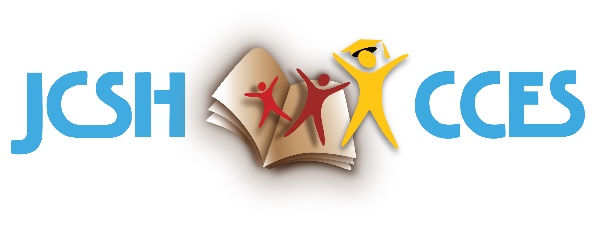 JCSH Management Committee and JCSH School Health Coordinators’ Committee Joint Meeting AGENDAFebruary 8 2022Management Committee Co-Chairs: John Cummings (PE), Jillian Code (SK)SHCC Co-Chairs: Sterling Carruthers (PE), Cassandra Sullivan (BC)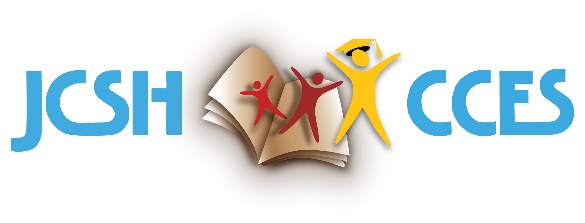 Agenda Welcome, Roll Call- Identification of  Emerging Trends / Points of InterestReview and Approval of AgendaReview and Approval of Management Committee Record of Decision –December 7 2021 Management Committee MeetingBreakfast Club of Canada – funds to schoolsComprehensive School Health / Health Promoting Schools in JCSH CommunicationsBriefing noteDecision on how JCSH should use one/both of these termsAnnual Work Plan 2021 – 2022 – update from Task GroupsEvaluation Task GroupHealthy School Planner Task GroupResearch Council Task GroupReconciliation Task GroupEquity Task GroupSubstance Use Resources Task GroupHealth Behaviour in School-aged Children Research Advisory CommitteeNational School Food Policy - updateBreakout SessionThe JCSH mandate is nearing the end of the 2nd year. How do you define success in JCSH? Work plan Where do you want/need to see JCSH move in the next two years?JCSH Core CommunicationsWebsite update/refreshNext MeetingNext SHCC Presentations: March 8 2022:School-Related Sedentary Behaviour RecommendationsPresenters: Dr. Travis Saunders, Department of Applied Human Sciences, University of Prince Edward Island, with Drs. Nicholas Corey Kuzik and Scott Rollo, Healthy Active Living and Obesity (HALO) Research Group, Children’s Hospital of Eastern Ontario.Cannabis Use and Driving: Let’s Talk About YouthPresenter: Robert Colonna, M.Sc., Ph.D. Student, Health Promotion, Western UniversityThis presentation will explore current research on youth’s beliefs towards cannabis use and driving, the prevalence of these behaviors, and ideas for prevention. School Health Coordinators will gain a better understanding of the effects of cannabis on driving, the risks of driving high, and factors that influence youth’s decision to engage in these risky behaviors. The presentation will close with a discussion on current and future preventive efforts.AdjournmentExpected Participants: Jurisdiction Stephen Smith (H)
Cassandra Sullivan (H) BC Diane Stobbe (E)
Pat Martz (HE)AB Jillian Code (H) / Kevin Kleisinger (E)
Anna Grumbly (E) / Helen Flengeris (H) SK Vicki Toews (H) / Glenys MacLeod (E)
Stephen Howell (E) / Jaclyn Van Drunen / Laura Dale (H)MB Patrick Byam (E) / Ryan Dyck (H)
Gianoula Korinis (E) / Stace Lum-Yip (E) / Gobi Jeyaratnam (E) 
Sana Javed (H) / Adam Ladak (H) / Emily St. Aubin (H) / Kathleen MacLellan (H)ON Jeff Leblanc (E) / Beth Morrison (E) Aisha Khedheri (H) / Sylvia Reentovich (H) NB Steve Machat (E) / Amy MacDonald (H)
James Shedden (PH) / Kari Barkhouse (PH) / Natalie Bakody (E) NS John Cummings (E) / John Morrison (H)
Sterling Carruthers (E) / Laura Lee Noonan (H)PE Scott Linehan (E)
Peggy Orbasli (H) / Ellen Coady (E)NL Mary Etuangat (E) / Amy Lewis (H)
Shara Bernstein (E) / Nobe Khumalo (H)NU Alana Kronstal (H) / Shannon Barnett-Aikman (E)
Iona Strachan (E) / Mabel Wong (H)NT Liza Manolis (E) / Laura Hillier (H)
Ian Parker (H) / Brenda Jenner (E)YT Sally Scott
Deepika Sriram / Suzy Wong / Jennifer Anderson / Cat PoirierPHAC Katerina SukovskiDavid HullCMECSusan Hornby / Craig WatsonJCSH Secretariat